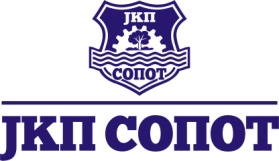                     ПОСЕБАН ПРОГРАМ ПОСЛОВАЊА                                 ЗА 2021. Год-ЧЕТВРТА ИЗМЕНА    ЈКП“СОПОТ“из Сопота на основу чл.61 Закона о јавним предузећима доноси посебан програм пословања:ЈКП“СОПОТ“  у 2021-ој год је потребна  буџетска помоћ од оснивача у износу од 70.865.000дин и то:-    70.750.000 дин  за капитална улагања  -         115.000дин  за текуће одржавање која ће бити искоришћена на следеће начине:У ОБЛАСТИ ЈАВНЕ ХИГИЈЕНЕ                     5.150.000  ДИН1.   Уређење јавних површина                                                               50.000 дин3. Куповина контејнера      -кап.улагање                                         5.100.000 динУРЕЂЕЊЕ ГРОБЉА И КАПЕЛЕ-кап.улагање                        600.000динТоком 2021 се планира изградња нових гробних места и бетонских стаза  као и обележавање парцела на градском гробљу у СопотуУРЕЂЕЊЕ ЗЕЛЕНИХ ПОВРШИНА                 65.000динПланирано је уређење зелених површина  у центру Сопота У ОБЛАСТИ ВОДОСНАБДЕВАЊА                51.450.000 дин1.  Куповина пумпи за бунаре-кап.улагање                                         2.995.000   дин3.  Водоводне цеви  -кап.улагање                                                       12.545.000   дин4.  Копачки радови на реконстр.вод.мреже-кап.улагање                   1.870.000   дин5.  Истражна бушотина-изградња нових бунара-кап.улагање         11.255.000  дин6.  ПЛЦ контролор-кап.улагање                                                                705.000  дин7.  Изградња резервоара у Раљи  -кап.улагање                                  22.080.000   динКуповином пумпи ЈКП обезбеђује несметано снабдевање корисника  водом. Због повећане потрошње и повећаног броја корисника планира се изградња нових  бунара.Наставља се са реконструкцијом дотрајале водоводне мреже и повезивање бунара на директну конролу и хлорисање воде из центра који се налази у возном парку у Сопоту.Планирана је изградња додатног резервоара од 1.100м3 у Раљи како би се обезбедио несметани континуитет у снабдевању водом током целе године и избегли недостаци воде у току летње сезоне.У ОБЛАСТИ ОДРЖАВАЊА САОБР. ИНФРАСТРУКТУРЕ   13.600.000дин  Набавком  мaшине унимог ефикасније ће се обављати послови на одржавању локалних-некатегорисаних путева и смањити трошкови одржавања у возном парку.Компресор  -кап.улагање                                                            9.500.000дин    УНИМОГ возило –кап.улагање                                                 4.100.000   дин                                                            								      Директор                                                                                                 Весна Вујановић дипл.екон